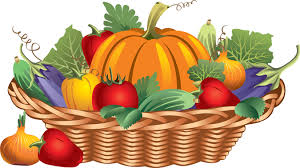 FARMERS MARKET                                          2018 RegistrationName: ___________________________________________	Business Name: _____________________________________________Address: __________________________________________________________City: _____________________________________________________________Phone: (           )_____________________________________________________Email: ____________________________________________________________Vendor Rent:Seasonal Permit	Date Paid: ___________	Check # or Cash: __________Daily Permit	Date Paid: ___________	Check # or Cash: __________Types of items to be sold: __________________________________________________________________________________________Vendor shall indemnify and hold harmless the City of Ithaca, its officers, agents, representatives, and employees from and against all loss of expense by reason on any liability asserted or imposed upon the City of Ithaca, its officers, agents, representatives, and employees for damages because of bodily injury, including death, at any time resulting therefrom, sustained by any person or persons, or on account of damage to property, including loss of use, arising out of, or in consequence of the participation in the Ithaca Farm Market is due, or claimed to be due to the negligence of the Vendor, the City of Ithaca, its officers, agents, representatives, and employees.Vendor Signature: ________________________________________	Date: ___________________________